Writing and Presenting Your WorkFrom the Academic Writing Centre (AWC) NUI GalwayThe AWC offers free, one-to-one tutorials on essay writing, video workshops, hand-outs and written features on common problems with academic writing. The AWC is located on the 2nd Floor of the James Hardiman Library.Video Tutorials:  This three part video workshop, Writing, Citing & Referencing was produced by Dr Ann M. Torres (Marketing, J.E. Cairnes School of Business and Economics, NUI Galway)Writing https://www.youtube.com/watch?v=UXzQaFI_inA&feature=player_embeddedAcknowledging Sources https://www.youtube.com/watch?feature=player_embedded&v=gPqewqEqwMI Mechanics of Referencing  https://www.youtube.com/watch?feature=player_embedded&v=mpT-I5hEmCw'24 Hours Before Deadline: The Self-Editing Process' compiled by Siobhán Keenan and Sarah Miller (tutors at the AWC in 2013-4) https://www.youtube.com/watch?feature=player_embedded&v=h91ZkbauijcGrammar and the writing process- points of confusion in academic writing:  Staying Focused in Your Writing Coping with Writer's BlockJournalistic Versus Academic WritingGrammar Grinds for ShakespeareAWC Hand-outs: Should you Use 'a', 'the', or nothing at all: a Comprehensive Guide for ESL StudentsHarvard Reference Style‌‌Harvard-Style Referencing cheat-sheetClose Reading Primary SourcesSecondary SourcesOSCOLA: Citation Guide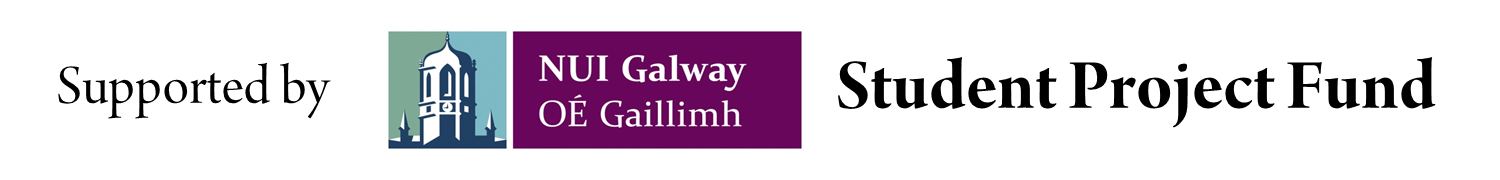 